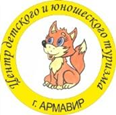 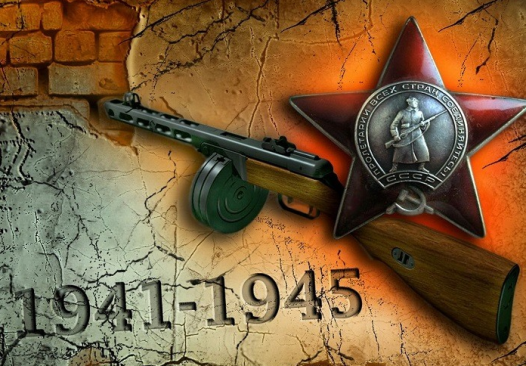 Условия проведения онлайн-викторины, посвященной Дню Победы«Армавирцы в период  Великой Отечественной войны»   В  Викторине  на добровольной основе принимают участие воспитанники ЦДЮТУР учащиеся 5-11 классов. Участие в викторине индивидуальное.С  5 мая на сайте ЦДЮТУР http://cdutur-armavir.ru  опубликованы ссылки на материалы, которые помогут найти ответы на вопросы теста «Армавирцы в период  Великой Отечественной войны».https://armvest.ru/victory/war-history/https://armawir.ru/victory70/armavirtsy-v-voyne/ https://armvest.ru/victory/armavir-v-gody-vov/ https://vk.com/wall-116272294_1389 https://www.komandirovka.ru/sights/armavir/monuments/ https://kubnews.ru/obshchestvo/2017/02/21/kak-osvobozhdali-kuban-fotoletopis-armavira/ 8 мая в 10:00 часов на сайте ЦДЮТУР http://cdutur-armavir.ru  публикуется ссылка на задания Викторины. Для каждой возрастной группы 5-6 классы, 7-8 классы, 9-11 классы публикуется своя ссылка. Викторина проводится 8 мая 2021 года с 10:00 до 16:00 часов.Тема Викторины: «Армавирцы в период  Великой Отечественной войны» раскрывается изображениями и вопросами о людях, событиях, памятниках. Участникам необходимо ответить на 45 заданий  в тесте.  Задания разбиты на 3 уровня:  лёгкий, средний, сложный. За правильный ответ на задание легкого уровня участникам  присваивается  -  1  балл,  за  правильный  ответ  на  задания  среднего уровня  -  2  балла,  за  правильный  ответ  на  задания  сложного  уровня  -  3  балла. Максимальное количество баллов, которые может набрать участник - 90 баллов.На работу с тестом выделяется 90 минут. Победители  конкурса  определяются  по  наибольшему  количеству  баллов,  в случае равенства баллов учитывается время выполнения теста.Победители получают Дипломы I, II, III степени.Всем участникам по электронной почте, которую они указывают в тесте, отправляются сертификаты.Все вопросы по телефону 8(938)518-51-09 Казетова Наталья Александровна